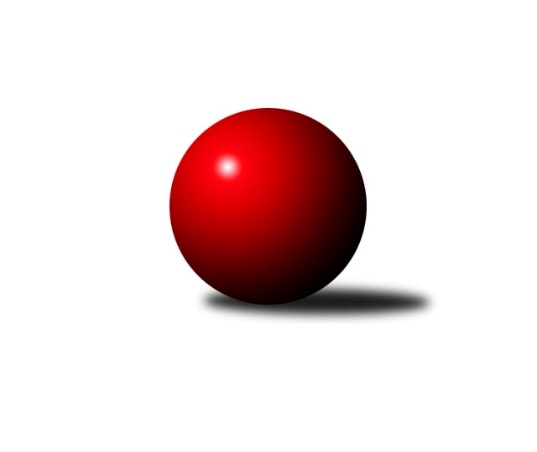 Č.6Ročník 2023/2024	5.11.2023Nejlepšího výkonu v tomto kole: 2616 dosáhlo družstvo: KK Český Krumlov AMeziokresní přebor ČB-ČK A 6-ti členné 2023/2024Výsledky 6. kolaSouhrnný přehled výsledků:TJ Spartak Trhové Sviny B	- TJ Lokomotiva České Budějovice D	1:7	2125:2332	3.5:8.5	31.10.TJ Sokol Soběnov B	- TJ Sokol Nové Hrady C	6:2	2466:2427	6.0:6.0	1.11.TJ Nová Ves C	- Kuželky Borovany C	6:2	2301:2186	7.0:5.0	1.11.KK Český Krumlov A	- TJ Sokol Soběnov C	4:4	2616:2597	5.0:7.0	3.11.TJ Dynamo České Budějovice B	- Vltavan Loučovice B		dohrávka		16.11.Tabulka družstev:	1.	TJ Sokol Soběnov C	6	5	1	0	34.0 : 14.0 	47.0 : 25.0 	 2441	11	2.	KK Český Krumlov A	5	3	1	1	27.0 : 13.0 	35.0 : 25.0 	 2407	7	3.	TJ Lokomotiva České Budějovice D	5	3	0	2	24.5 : 15.5 	31.5 : 28.5 	 2363	6	4.	TJ Sokol Nové Hrady B	5	3	0	2	22.0 : 18.0 	30.5 : 29.5 	 2320	6	5.	TJ Sokol Soběnov B	5	3	0	2	22.0 : 18.0 	30.0 : 30.0 	 2404	6	6.	TJ Sokol Nové Hrady C	5	3	0	2	21.0 : 19.0 	30.5 : 29.5 	 2376	6	7.	TJ Nová Ves C	5	3	0	2	21.0 : 19.0 	28.0 : 32.0 	 2323	6	8.	TJ Dynamo České Budějovice B	4	2	0	2	18.0 : 14.0 	25.5 : 22.5 	 2236	4	9.	Vltavan Loučovice B	4	1	0	3	7.0 : 25.0 	19.0 : 29.0 	 2359	2	10.	Kuželky Borovany C	6	1	0	5	17.5 : 30.5 	33.0 : 39.0 	 2263	2	11.	TJ Spartak Trhové Sviny B	6	0	0	6	10.0 : 38.0 	26.0 : 46.0 	 2252	0Podrobné výsledky kola:	 TJ Spartak Trhové Sviny B	2125	1:7	2332	TJ Lokomotiva České Budějovice D	Filip Rojdl	 	 168 	 170 		338 	 0:2 	 423 	 	224 	 199		Václav Klojda ml.	Lukáš Průka	 	 161 	 197 		358 	 2:0 	 318 	 	148 	 170		Jaromír Svoboda	Bedřich Kroupa	 	 144 	 174 		318 	 0:2 	 383 	 	200 	 183		Radim Růžička	Marek Rojdl	 	 170 	 200 		370 	 1:1 	 399 	 	212 	 187		František Bláha	Luděk Troup	 	 202 	 169 		371 	 0:2 	 405 	 	207 	 198		Pavel Černý	Nela Horňáková	 	 184 	 186 		370 	 0.5:1.5 	 404 	 	218 	 186		Alena Čampulovározhodčí: Josef SvobodaNejlepší výkon utkání: 423 - Václav Klojda ml.	 TJ Sokol Soběnov B	2466	6:2	2427	TJ Sokol Nové Hrady C	Michal Fink	 	 206 	 169 		375 	 1:1 	 366 	 	177 	 189		Antonín Gažák	Josef Ferenčík	 	 183 	 220 		403 	 1:1 	 374 	 	210 	 164		Tomáš Kříha	Petr Šedivý	 	 210 	 200 		410 	 0:2 	 429 	 	214 	 215		Petr Hamerník	Josef Šedivý	 	 224 	 206 		430 	 2:0 	 408 	 	207 	 201		Michal Kanděra	Pavel Čurda	 	 237 	 210 		447 	 1:1 	 422 	 	203 	 219		Romana Kříhová	Patrik Fink	 	 197 	 204 		401 	 1:1 	 428 	 	228 	 200		Vojtěch Kříharozhodčí: Josef SyselNejlepší výkon utkání: 447 - Pavel Čurda	 TJ Nová Ves C	2301	6:2	2186	Kuželky Borovany C	Jan Jackov	 	 210 	 184 		394 	 1:1 	 389 	 	204 	 185		Martina Koubová	Miloš Draxler	 	 182 	 193 		375 	 1:1 	 365 	 	188 	 177		Milan Míka	Václava Tesařová	 	 206 	 178 		384 	 1:1 	 390 	 	204 	 186		Jan Kouba	Vladimír Vlček	 	 225 	 214 		439 	 2:0 	 331 	 	164 	 167		Vladimíra Bicerová	Petr Tišler	 	 166 	 184 		350 	 2:0 	 328 	 	163 	 165		Miroslav Bicera	Josef Fojta	 	 174 	 185 		359 	 0:2 	 383 	 	193 	 190		Jan Kobliharozhodčí: Václava TesařováNejlepší výkon utkání: 439 - Vladimír Vlček	 KK Český Krumlov A	2616	4:4	2597	TJ Sokol Soběnov C	Jakub Zadák	 	 216 	 218 		434 	 1:1 	 446 	 	204 	 242		Jitka Grznáriková	Tomáš Tichý ml.	 	 198 	 211 		409 	 0:2 	 455 	 	229 	 226		Olga Čutková	František Ferenčík	 	 221 	 233 		454 	 0:2 	 467 	 	227 	 240		Jaroslava Kulhanová	Tomáš Vařil	 	 197 	 180 		377 	 0:2 	 422 	 	222 	 200		Jiřina Krtková	Jan Kouba	 	 247 	 246 		493 	 2:0 	 447 	 	230 	 217		Ludmila Čurdová	Martin Kouba	 	 234 	 215 		449 	 2:0 	 360 	 	190 	 170		Dominik Smoleňrozhodčí: Tomáš Tichý ml.Nejlepší výkon utkání: 493 - Jan KoubaPořadí jednotlivců:	jméno hráče	družstvo	celkem	plné	dorážka	chyby	poměr kuž.	Maximum	1.	Jakub Matulík 	Vltavan Loučovice B	436.67	297.7	139.0	7.2	2/2	(448)	2.	Václav Klojda  ml.	TJ Lokomotiva České Budějovice D	432.38	295.3	137.1	4.3	4/4	(454)	3.	Martin Kouba 	KK Český Krumlov A	431.33	292.3	139.0	6.9	3/3	(464)	4.	Josef Šedivý 	TJ Sokol Soběnov B	430.00	302.8	127.2	6.7	3/3	(455)	5.	Jaroslava Kulhanová 	TJ Sokol Soběnov C	429.80	292.1	137.7	5.3	5/5	(467)	6.	Pavel Černý 	TJ Lokomotiva České Budějovice D	429.63	290.6	139.0	4.9	4/4	(453)	7.	Vladimír Vlček 	TJ Nová Ves C	424.22	290.1	134.1	6.1	3/3	(443)	8.	Pavel Čurda 	TJ Sokol Soběnov B	423.22	293.8	129.4	7.4	3/3	(451)	9.	Vojtěch Kříha 	TJ Sokol Nové Hrady C	420.50	292.3	128.2	6.3	3/3	(454)	10.	Jaroslav Štich 	Vltavan Loučovice B	420.25	290.5	129.8	9.8	2/2	(462)	11.	Olga Čutková 	TJ Sokol Soběnov C	419.40	283.2	136.2	5.8	5/5	(455)	12.	Libor Tomášek 	TJ Sokol Nové Hrady B	419.17	301.3	117.8	9.5	2/3	(431)	13.	František Ferenčík 	KK Český Krumlov A	418.89	287.3	131.6	7.1	3/3	(467)	14.	Petr Hamerník 	TJ Sokol Nové Hrady C	416.33	290.5	125.8	8.5	3/3	(429)	15.	Milena Šebestová 	TJ Sokol Nové Hrady B	415.78	288.3	127.4	7.7	3/3	(461)	16.	Josef Ferenčík 	TJ Sokol Soběnov B	412.67	286.0	126.7	8.3	3/3	(424)	17.	Milan Šedivý 	TJ Sokol Soběnov B	412.67	305.0	107.7	10.3	3/3	(461)	18.	Alena Čampulová 	TJ Lokomotiva České Budějovice D	410.25	286.8	123.5	7.8	4/4	(416)	19.	Ludmila Čurdová 	TJ Sokol Soběnov C	405.90	284.9	121.0	7.0	5/5	(447)	20.	Vladimír Šereš 	Vltavan Loučovice B	402.00	274.5	127.5	10.5	2/2	(421)	21.	Jan Jackov 	TJ Nová Ves C	401.78	292.4	109.3	10.3	3/3	(435)	22.	Tomáš Tichý 	KK Český Krumlov A	401.75	284.5	117.3	9.0	2/3	(416)	23.	Pavel Fritz 	TJ Sokol Nové Hrady B	401.50	276.5	125.0	14.5	2/3	(415)	24.	Lenka Vajdová 	TJ Sokol Nové Hrady B	400.83	291.7	109.2	12.8	2/3	(442)	25.	Petr Šedivý 	TJ Sokol Soběnov B	400.75	280.8	120.0	12.0	2/3	(410)	26.	Romana Kříhová 	TJ Sokol Nové Hrady C	400.17	287.2	113.0	11.3	3/3	(422)	27.	Jan Kouba 	Kuželky Borovany C	397.50	280.0	117.5	9.0	4/4	(413)	28.	Michal Kanděra 	TJ Sokol Nové Hrady C	392.67	280.0	112.7	10.2	3/3	(455)	29.	Jan Kobliha 	Kuželky Borovany C	392.33	292.3	100.0	8.7	3/4	(409)	30.	Jiřina Krtková 	TJ Sokol Soběnov C	392.00	272.0	120.0	10.4	5/5	(422)	31.	Václav Silmbrod 	TJ Sokol Nové Hrady C	392.00	278.5	113.5	9.0	2/3	(401)	32.	Tomáš Tichý  ml.	KK Český Krumlov A	391.00	271.0	120.0	9.0	3/3	(409)	33.	Jakub Zadák 	KK Český Krumlov A	390.56	278.8	111.8	10.0	3/3	(438)	34.	Tomáš Kříha 	TJ Sokol Nové Hrady C	390.33	279.2	111.2	8.7	3/3	(433)	35.	Miloš Draxler 	TJ Nová Ves C	389.22	270.0	119.2	7.3	3/3	(415)	36.	Jiří Tröstl 	Kuželky Borovany C	388.89	274.8	114.1	8.4	3/4	(428)	37.	Jiřina Albrechtová 	TJ Sokol Nové Hrady B	385.33	270.7	114.7	12.0	3/3	(411)	38.	Tomáš Vařil 	KK Český Krumlov A	384.67	275.3	109.3	13.7	3/3	(408)	39.	Jan Sztrapek 	Vltavan Loučovice B	381.75	277.0	104.8	15.5	2/2	(408)	40.	Stanislava Mlezivová 	TJ Dynamo České Budějovice B	381.25	277.5	103.8	13.8	2/2	(386)	41.	Martina Koubová 	Kuželky Borovany C	380.11	275.7	104.4	11.8	3/4	(421)	42.	Dominik Smoleň 	TJ Sokol Soběnov C	380.00	275.8	104.2	12.2	5/5	(408)	43.	Věra Jeseničová 	TJ Nová Ves C	380.00	284.5	95.5	17.5	2/3	(415)	44.	Marek Rojdl 	TJ Spartak Trhové Sviny B	379.17	278.8	100.4	13.6	4/4	(399)	45.	Tomáš Vašek 	TJ Dynamo České Budějovice B	378.33	271.2	107.2	9.3	2/2	(428)	46.	Petra Šebestíková 	TJ Dynamo České Budějovice B	375.33	267.7	107.7	12.2	2/2	(388)	47.	Josef Fojta 	TJ Nová Ves C	375.33	273.8	101.6	14.7	3/3	(401)	48.	Radim Růžička 	TJ Lokomotiva České Budějovice D	374.75	276.5	98.3	13.9	4/4	(391)	49.	Luděk Troup 	TJ Spartak Trhové Sviny B	374.75	278.8	96.0	13.6	4/4	(387)	50.	Patrik Fink 	TJ Sokol Soběnov B	374.67	278.2	96.4	11.4	3/3	(411)	51.	Blanka Růžičková 	TJ Sokol Nové Hrady B	373.75	264.5	109.3	13.5	2/3	(403)	52.	František Anderle 	Vltavan Loučovice B	369.75	254.0	115.8	11.5	2/2	(420)	53.	Pavel Černý 	TJ Lokomotiva České Budějovice D	369.50	256.5	113.0	8.8	3/4	(401)	54.	Karel Kříha 	TJ Sokol Nové Hrady B	369.50	264.7	104.8	12.2	2/3	(446)	55.	Antonín Gažák 	TJ Sokol Nové Hrady C	369.50	283.8	85.8	17.5	2/3	(410)	56.	Stanislav Bednařík 	TJ Dynamo České Budějovice B	369.25	259.3	110.0	10.8	2/2	(386)	57.	David Šebestík 	TJ Dynamo České Budějovice B	362.17	259.7	102.5	11.8	2/2	(384)	58.	Rostislav Solkan 	TJ Dynamo České Budějovice B	361.33	260.8	100.5	13.5	2/2	(379)	59.	Petr Bícha 	Kuželky Borovany C	359.83	252.8	107.0	14.5	3/4	(384)	60.	Bedřich Kroupa 	TJ Spartak Trhové Sviny B	359.67	252.3	107.3	12.2	3/4	(379)	61.	Vladimíra Bicerová 	Kuželky Borovany C	358.00	262.3	95.7	13.3	3/4	(377)	62.	Petr Tišler 	TJ Nová Ves C	355.75	274.0	81.8	17.8	2/3	(364)	63.	Roman Bartoš 	TJ Nová Ves C	349.50	265.0	84.5	15.0	2/3	(350)	64.	Jaromír Svoboda 	TJ Lokomotiva České Budějovice D	346.63	247.0	99.6	12.9	4/4	(382)	65.	Miloš Moravec 	KK Český Krumlov A	339.25	249.5	89.8	13.0	2/3	(363)	66.	Miroslav Bicera 	Kuželky Borovany C	337.00	254.7	82.3	18.0	3/4	(349)	67.	Michal Fink 	TJ Sokol Soběnov B	334.00	242.0	92.0	18.2	2/3	(375)	68.	Eliška Brychtová 	TJ Sokol Nové Hrady B	332.50	255.0	77.5	21.0	2/3	(350)		Jan Kouba 	KK Český Krumlov A	470.67	312.0	158.7	3.3	1/3	(493)		Bohuslav Švepeš 	TJ Spartak Trhové Sviny B	431.00	317.0	114.0	10.0	1/4	(431)		Libor Dušek 	Vltavan Loučovice B	426.50	303.0	123.5	7.0	1/2	(429)		Jitka Grznáriková 	TJ Sokol Soběnov C	411.50	278.8	132.7	8.0	3/5	(446)		Lucie Mušková 	TJ Sokol Soběnov C	411.17	289.8	121.3	6.3	3/5	(442)		Vlastimil Kříha 	TJ Spartak Trhové Sviny B	410.00	285.0	125.0	10.0	2/4	(431)		Jiří Švepeš 	TJ Spartak Trhové Sviny B	406.00	282.0	124.0	12.0	1/4	(406)		Jakub Musil 	Vltavan Loučovice B	406.00	284.5	121.5	8.5	1/2	(416)		Jaromír Novák 	TJ Sokol Nové Hrady B	405.50	291.5	114.0	11.0	1/3	(413)		Bohuslav Švepeš 	TJ Spartak Trhové Sviny B	402.50	293.5	109.0	10.0	2/4	(408)		Kateřina Dvořáková 	Kuželky Borovany C	401.83	288.8	113.0	10.8	2/4	(417)		František Bláha 	TJ Lokomotiva České Budějovice D	399.00	286.0	113.0	9.0	1/4	(399)		Josef Svoboda 	TJ Spartak Trhové Sviny B	399.00	287.5	111.5	10.5	2/4	(405)		Ludvík Sojka 	Vltavan Loučovice B	397.00	291.0	106.0	11.0	1/2	(397)		Milena Kümmelová 	TJ Dynamo České Budějovice B	388.50	289.5	99.0	12.0	1/2	(397)		Milan Míka 	Kuželky Borovany C	383.75	262.8	121.0	7.8	2/4	(423)		Václava Tesařová 	TJ Nová Ves C	377.00	255.0	122.0	10.0	1/3	(384)		Filip Rojdl 	TJ Spartak Trhové Sviny B	355.17	261.5	93.7	12.8	2/4	(385)		Radoslav Hauk 	TJ Lokomotiva České Budějovice D	351.00	254.0	97.0	16.0	1/4	(351)		Lukáš Průka 	TJ Spartak Trhové Sviny B	350.67	257.0	93.7	11.3	1/4	(358)		Jaroslav Štich 	Vltavan Loučovice B	349.00	252.0	97.0	19.0	1/2	(349)		Nela Horňáková 	TJ Spartak Trhové Sviny B	346.83	248.8	98.0	15.7	2/4	(390)		Pavel Kříha 	TJ Sokol Nové Hrady C	320.00	254.0	66.0	21.0	1/3	(320)		Radek Steinhauser 	TJ Sokol Nové Hrady B	308.00	248.0	60.0	30.0	1/3	(308)		Lucie Kříhová 	TJ Spartak Trhové Sviny B	298.00	216.0	82.0	20.0	1/4	(298)Sportovně technické informace:Starty náhradníků:registrační číslo	jméno a příjmení 	datum startu 	družstvo	číslo startu25831	Filip Rojdl	31.10.2023	TJ Spartak Trhové Sviny B	4x26908	Lukáš Průka	31.10.2023	TJ Spartak Trhové Sviny B	3x
Hráči dopsaní na soupisku:registrační číslo	jméno a příjmení 	datum startu 	družstvo	Program dalšího kola:7. kolo7.11.2023	út	17:00	Kuželky Borovany C - TJ Dynamo České Budějovice B	9.11.2023	čt	17:00	TJ Sokol Soběnov C - TJ Nová Ves C	9.11.2023	čt	17:30	TJ Lokomotiva České Budějovice D - TJ Sokol Soběnov B	9.11.2023	čt	19:30	TJ Sokol Nové Hrady C - KK Český Krumlov A	10.11.2023	pá	18:00	Vltavan Loučovice B - TJ Sokol Nové Hrady B				-- volný los -- - TJ Spartak Trhové Sviny B	Nejlepší šestka kola - absolutněNejlepší šestka kola - absolutněNejlepší šestka kola - absolutněNejlepší šestka kola - absolutněNejlepší šestka kola - dle průměru kuželenNejlepší šestka kola - dle průměru kuželenNejlepší šestka kola - dle průměru kuželenNejlepší šestka kola - dle průměru kuželenNejlepší šestka kola - dle průměru kuželenPočetJménoNázev týmuVýkonPočetJménoNázev týmuPrůměr (%)Výkon3xJan KoubaČ.Krumlov A4932xJan KoubaČ.Krumlov A119.014931xJaroslava KulhanováSoběnov C4672xVladimír VlčekNová Ves C115.374391xOlga ČutkováSoběnov C4551xJaroslava KulhanováSoběnov C112.734672xFrantišek FerenčíkČ.Krumlov A4541xPavel ČurdaSoběnov B111.994474xMartin KoubaČ.Krumlov A4491xMilena KümmelováDyn. Č.B. B110.44191xLudmila ČurdováSoběnov C4472xOlga ČutkováSoběnov C109.83455